Trans-European Division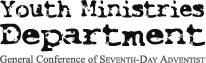 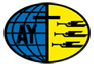 Youth Outreach Fund	Application FormAs you plan for Youth Outreach, please take in consideration the following criteria in your planning:The TED has received 236,000 USD from the GC for Youth OutreachThis fund will be divided in four equal parts covering four years from 2016 to 2019 Every TED Union/Attached Field can apply yearly with one Youth Outreach projectThe Youth Outreach project should be Union/Field-wideThe project may continue over the 4 years or may cover a shorter periodMain focus of the project should be: practical outreach involving and targeting Young peopleThe project provides significant opportunities for young people to be involved in successful outreachThe project should contain practical outreach elements, elements of developing young people for outreach, elements of developing leaders, at least one element of sharing the Gospel, elements of community, an element of discipleship, and an element of sustainability and further fundraising The project demonstrates the ability to be successful, and will make a positive contribution to the outreach activities of the Union/FieldThe Unions and Fields will apply using a form which will be developed for this purposeAYC receives the applications, approves, and recommends them for the TED Mission BoardDeadlines for applications in 2017 are: 1 May, 10 September and 31 December. The AYC will set further deadlines for the respective years.Send your plan and seed fund application to us no later than the deadline.E-mail it to zmusija@ted.adventist.org and jplaatjes@ted.adventist.org  Approval and Funding ApplicationCountry:						Year of the outreach:  	Union/Field:						Project Title:		City/Town:						Project Director:	Budget request in local currency:Item 1:									Item 2: Item 3: Item 4: Item 5: Item 6: 							Total:Project Funding:	Budget Contribution in local currencyConference/Mission:Union:Division funding requested:Project Description: 	Attach the description of the project on a separate A4 sheet with details on Overall Objectives, Preparation, Content & Action plans, Running the Outreach Effort and Follow-up.Year2016201720182019Total59,000 USD59,000 USD59,000 USD59,000 USDUnions5,272/Union5,272/Union5,272/Union5,272/UnionFields1000/Field1000/Field1000/Field1000/Field